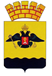 АДМИНИСТРАЦИЯ МУНИЦИПАЛЬНОГО ОБРАЗОВАНИЯ ГОРОД НОВОРОССИЙСКПОСТАНОВЛЕНИЕ_________________						                                  №_____________ г. НовороссийскО внесении изменений в постановление администрации муниципального образования город Новороссийск от 8 июня 2021 года № 3160 «Об утверждении Порядка о предоставлении субсидий на оказание финансовой помощи в целях предупреждения банкротства и (или) восстановления платежеспособности муниципальным унитарным предприятиям муниципального образования город Новороссийск»В соответствии со статьей 78, пунктом 5 статьи 242.23 Бюджетного кодекса Российской Федерации, Федеральным законом от 6 октября 2003 года № 131-ФЗ «Об общих принципах организации местного самоуправления в Российской Федерации», Постановлением Правительства Российской Федерации от 18 сентября 2020 года № 1492 «Об общих требованиях к нормативным правовым актам, муниципальным правовым актам, регулирующим предоставление субсидий, в том числе грантов в форме субсидий, юридическим лицам, индивидуальным предпринимателям, а также физическим лицам - производителям товаров, работ, услуг, и о признании утратившими силу некоторых актов Правительства Российской Федерации и отдельных положений некоторых актов Правительства Российской Федерации», постановлением администрации муниципального образования город Новороссийск от 12 января 2022 года № 70 «Об утверждении Порядка по казначейскому сопровождению средств, предоставляемых из бюджета муниципального образования г. Новороссийск» и руководствуясь статьей 34 Устава муниципального образования город Новороссийск, п о с т а н о в л яю:1. Внести изменения в постановление администрации муниципального образования город Новороссийск от 8 июня 2021 года № 3160 «Об утверждении Порядка о предоставлении субсидий на оказание финансовой помощи в целях предупреждения банкротства и (или) восстановления платежеспособности муниципальным унитарным предприятиям муниципального образования город Новороссийск»: 1.1. Подпункт 1.1. пункта 1 Порядка изложить в новой редакции: «1.1. Настоящий Порядок предоставления субсидий на оказание финансовой помощи в целях предупреждения банкротства и (или) восстановления платежеспособности (далее - Порядок) муниципальным унитарным предприятиям муниципального образования город Новороссийск (далее - Получатель субсидий) разработан в соответствии со статьей 78 Бюджетного кодекса Российской Федерации, статьей 31 Федерального закона от 26 октября 2002 года № 127-ФЗ «О несостоятельности (банкротстве)» и устанавливает цели, порядок и условия предоставления субсидий; требования к отчетности; требования к осуществлению контроля за соблюдением условий, целей и порядка предоставления субсидий и ответственности за их нарушение.»1.2. Пункт 1.11. Порядка признать утратившим силу.1.3. Подпункт 2.2. пункта 2 Порядка изложить в новой редакции: «2.2. Получатель субсидии должен соответствовать следующим требованиям: 2.2.1. Наличие неисполненных денежных обязательств, требований о выплате выходных пособий и (или) об оплате труда лиц, работающих или работавших по трудовому договору, и обязательных платежей, и восстановления платежеспособности должника. 2.2.2. Учредителем (участником) со стопроцентной долей участия или собственником имущества предприятия является администрация муниципального образования город Новороссийск.» 1.4. Подпункт 2.8. пункта 2 Порядка изложить в новой редакции: «2.8. Соглашение заключается между Главным распорядителем и Получателем субсидии в соответствии с типовой формой (Приложение №1 к настоящему Порядку), в течение 7 рабочих дней с момента принятия решения о предоставлении субсидии.»1.5. Подпункт 1.4. пункта 1 Приложения № 1 к Порядку изложить в новой редакции:«1.4. Предоставление субсидии осуществляется путем перечисления Главным распорядителем денежных средств на лицевой счет, открытый в Финансовом управлении г. Новороссийск.»1.6. Подпункт 2.1. пункта 2 Приложения № 1 к Порядку изложить в новой редакции:«2.1. Субсидии перечисляются на лицевой счет Получателя Субсидии открытый в Финансовом управлении г. Новороссийск по указанным им реквизитам в сроки и в порядке, предусмотренные Порядком на предоставление субсидий предоставления субсидий на оказание финансовой помощи в целях предупреждения банкротства и (или) восстановления платежеспособности муниципальным унитарным предприятиям на территории муниципального образования город Новороссийск. 1.7. Подпункт 4.2. пункта 4 Приложения № 1 к Порядку изложить в новой редакции:«4.2. Получатель субсидии обязан:4.2.1. Открыть лицевой счет в финансовом управлении в порядке, установленном финансовым управлением администрации муниципального образования г. Новороссийск (далее - финансовое управление).4.2.2. Предоставить в финансовое управление документы, установленные порядком санкционирования операций с целевыми средствами, предусмотренным пунктом 5 статьи 242.23 Бюджетного кодекса РФ.4.2.3. Указывать в распоряжениях о совершении казначейских платежей, а также в документах - основаниях идентификатор соглашения, формирование которого осуществляется в порядке, установленном министерством финансов Российской Федерации.4.2.4. Вести раздельный учет результатов финансово-хозяйственной деятельности по каждому соглашению, в соответствии с порядком, определенным Правительством Российской Федерации.4.2.5. Формировать в установленных Правительством Российской Федерации случаях информацию о сумме средств, предусмотренной соглашением, в порядке и по форме, установленным Министерством  финансов Российской Федерации.4.2.6. Соблюдать условия ведения и использования лицевого счета (режимы лицевого счета), определенного пунктом 3 статьи 242.23 Бюджетного кодекса Российской Федерации, а также условий о соблюдении запрета на перечисление целевых средств на счета, открытые в учреждении Центрального банка Российской Федерации или в кредитной организации, за исключением оплаты обязательств по накладным расходам, связанным с исполнением соглашения.4.2.7. Соблюдать в установленных Правительством Российской Федерации случаях положений, предусмотренных статьей 242.24 Бюджетного кодекса Российской Федерации.4.2.8. Соблюдать иные условия, определенные законодательными актами Российской Федерации, нормативными правовыми актами Правительства Российской Федерации, Министерства финансов Российской Федерации, высшего исполнительного органа государственной власти Краснодарского края, постановлениями администрации муниципального образования г. Новороссийск.4.2.9. Использовать средства субсидии по целевому назначению, в соответствии с Порядком и настоящим соглашением;4.2.10. В течение 3 банковских дней после поступления денежных средств на расчетный счет получателя перечислять средства, полученные в виде субсидии, кредиторам согласно реестру обязательств, в управление транспорта и дорожного хозяйства администрации муниципального образования город Новороссийск для получения субсидии;4.2.11. Вести бухгалтерский учет средств субсидии, полученной в соответствии с настоящим соглашением, раздельно от средств иных субсидий, полученных из бюджета муниципального образования город Новороссийск;4.2.12. Обеспечить ведение учета расходования полученной субсидии и представлять Учредителю отчет об использовании субсидии по форме согласно приложению № 2 к настоящему Соглашению.4.2.13. Представлять Главному распорядителю, органам муниципального финансового контроля информацию и документы, подтверждающие соблюдение Получателем субсидии условий, целей и порядка предоставления субсидии.»2. Отделу информационной политики и средств массовой информации опубликовать настоящее постановление в печатном бюллетене «Вестник муниципального образования город Новороссийск» и разместить на официальном сайте администрации муниципального образования город Новороссийск.3. Контроль за выполнением настоящего постановления возложить на заместителя главы муниципального образования Яменскова А.И.4. Настоящее постановление вступает в силу со дня его официального опубликования.Глава муниципального образования                                                         А.В. Кравченко